Holy Cross Catholic Primary School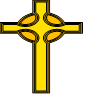 Year 6 Long Term Plan 2023 – 2024We care, we share, we value.Long Term Plan – Year 6Long Term Plan – Year 6Long Term Plan – Year 6Long Term Plan – Year 6Long Term Plan – Year 6Long Term Plan – Year 6Long Term Plan – Year 6Long Term Plan – Year 6Long Term Plan – Year 6Long Term Plan – Year 6Long Term Plan – Year 6Long Term Plan – Year 6Long Term Plan – Year 6Long Term Plan – Year 6Long Term Plan – Year 6Long Term Plan – Year 6Long Term Plan – Year 6Long Term Plan – Year 6AutumnAutumnAutumnAutumnAutumnAutumnSpringSpringSpringSpringSpringSpringSummerSummerSummerSummerSummerR.E.LOVING -God who never stops lovingLOVING -God who never stops lovingVOCATION ANDCOMMITMENT -The vocation of priesthood and religious lifeVOCATION ANDCOMMITMENT -The vocation of priesthood and religious lifeEXPECTATIONS- Jesus born to show God to the worldEXPECTATIONS- Jesus born to show God to the worldSOURCES -The Bible, the special book for the ChurchUNITY -Eucharist enablingpeople to live in communionUNITY -Eucharist enablingpeople to live in communionUNITY -Eucharist enablingpeople to live in communionDEATH &NEW LIFE -Celebrating Jesus’ death andresurrectionDEATH &NEW LIFE -Celebrating Jesus’ death andresurrectionWITNESSES- The HolySpirit enables people to become witnessesHEALING -Sacrament of the SickHEALING -Sacrament of the SickHEALING -Sacrament of the SickCOMMONGOOD - Workof theworldwideChristian familyPSHEA Journey In Love – Social and EmotionalOne Decision – Water safety No Outsiders – To consider responses to immigrationPATHSA Journey In Love – Social and EmotionalOne Decision – Water safety No Outsiders – To consider responses to immigrationPATHSA Journey In Love – Social and EmotionalOne Decision – Water safety No Outsiders – To consider responses to immigrationPATHSOne Decision– Alcohol One Decision – Stealing No Outsiders – to consider language and freedom of speechPATHSOne Decision– Alcohol One Decision – Stealing No Outsiders – to consider language and freedom of speechPATHSOne Decision– Alcohol One Decision – Stealing No Outsiders – to consider language and freedom of speechPATHSA Journey In Love– PhysicalOne Decision – WorryNo Outsiders – To overcome fears about differencePATHSA Journey In Love– PhysicalOne Decision – WorryNo Outsiders – To overcome fears about differencePATHSA Journey In Love– PhysicalOne Decision – WorryNo Outsiders – To overcome fears about differencePATHSOne Decision– Making Friends Online (CS)No Outsiders – To consider causes of racismPATHSOne Decision– Making Friends Online (CS)No Outsiders – To consider causes of racismPATHSOne Decision– Making Friends Online (CS)No Outsiders – To consider causes of racismPATHSA Journey In Love – SpiritualOne Decision– In-app purchases (TWW)No Outsiders – to show acceptancePATHSA Journey In Love – SpiritualOne Decision– In-app purchases (TWW)No Outsiders – to show acceptancePATHSA Journey In Love – SpiritualOne Decision– In-app purchases (TWW)No Outsiders – to show acceptancePATHSOne Decision– British Values (AWWJ)No Outsiders – to consider democracyPATHSOne Decision– British Values (AWWJ)No Outsiders – to consider democracyPATHSEnglishPoems from the SecondWorld War selected by Gaby Morgan, When we were Warriors by Emma CarrollGenre – Poetry,Fiction: historicalPoems from the SecondWorld War selected by Gaby Morgan, When we were Warriors by Emma CarrollGenre – Poetry,Fiction: historicalPoems from the SecondWorld War selected by Gaby Morgan, When we were Warriors by Emma CarrollGenre – Poetry,Fiction: historicalJungle Book byRudyard Kipling (Macmillan), Martha’s Suitcase by TheLiteracy CompanyGenre – Fiction: classic InformationJungle Book byRudyard Kipling (Macmillan), Martha’s Suitcase by TheLiteracy CompanyGenre – Fiction: classic InformationJungle Book byRudyard Kipling (Macmillan), Martha’s Suitcase by TheLiteracy CompanyGenre – Fiction: classic InformationThe Happy Prince andOther Tales by OscarWildeGenre – Fiction: classicThe Happy Prince andOther Tales by OscarWildeGenre – Fiction: classicThe Happy Prince andOther Tales by OscarWildeGenre – Fiction: classicThe Explorer byKatherine Rundell,Exploring the Amazon by The Literacy CompanyGenre – Information,Fiction: contemporaryThe Explorer byKatherine Rundell,Exploring the Amazon by The Literacy CompanyGenre – Information,Fiction: contemporaryThe Explorer byKatherine Rundell,Exploring the Amazon by The Literacy CompanyGenre – Information,Fiction: contemporaryGreat Adventurers byAlistair HumphreysGenre – InformationGreat Adventurers byAlistair HumphreysGenre – InformationGreat Adventurers byAlistair HumphreysGenre – InformationSky Chasers by EmmaCarrollGenre – Fiction: adventureSky Chasers by EmmaCarrollGenre – Fiction: adventureEnglishStar of Hope, Star ofFear by Jo HoestlandtOutcome – Flashback story & InformationtextStar of Hope, Star ofFear by Jo HoestlandtOutcome – Flashback story & InformationtextStar of Hope, Star ofFear by Jo HoestlandtOutcome – Flashback story & InformationtextCan we save the tiger?by Martin JenkinsOutcome - Hybrid text- information and explanationCan we save the tiger?by Martin JenkinsOutcome - Hybrid text- information and explanationCan we save the tiger?by Martin JenkinsOutcome - Hybrid text- information and explanationSelfish Giant by OscarWilde and Ritva VoutilaOutcome - Classic fiction & ExplanationSelfish Giant by OscarWilde and Ritva VoutilaOutcome - Classic fiction & ExplanationSelfish Giant by OscarWilde and Ritva VoutilaOutcome - Classic fiction & ExplanationJemmy Button by AlixBarzelay The Island by Jason ChinOutcome - Journalistic & DiscussionJemmy Button by AlixBarzelay The Island by Jason ChinOutcome - Journalistic & DiscussionJemmy Button by AlixBarzelay The Island by Jason ChinOutcome - Journalistic & DiscussionManfish by JenniferBerneOutcome - Narrative & BiographyManfish by JenniferBerneOutcome - Narrative & BiographyManfish by JenniferBerneOutcome - Narrative & BiographySky Chasers by EmmaCarrollOutcome - Fiction writing from different viewpoints &autobiographical writingSky Chasers by EmmaCarrollOutcome - Fiction writing from different viewpoints &autobiographical writingExtended Writing through foundation subjects(linked to English)Explanation: What are climate zones? (G)Explanation: What are climate zones? (G)Explanation: What are climate zones? (G)Argument: Who has a better life- an ancient Maya or us? (H)Argument: Who has a better life- an ancient Maya or us? (H)Argument: Who has a better life- an ancient Maya or us? (H)Newspaper Article- Local Changes (G)Newspaper Article- Local Changes (G)Newspaper Article- Local Changes (G)Diary of a slave (H)Diary of a slave (H)Diary of a slave (H)Report- The State of The Planet (G) Report- The State of The Planet (G) Report- The State of The Planet (G) Scientific Explanation- Light(S)Scientific Explanation- Light(S)MathsPlace Value, Addition and Subtraction,Multiplication and DivisionPlace Value, Addition and Subtraction,Multiplication and DivisionPlace Value, Addition and Subtraction,Multiplication and DivisionFractions, Geometry – Position and DirectionFractions, Geometry – Position and DirectionFractions, Geometry – Position and DirectionDecimals, Percentages, AlgebraDecimals, Percentages, AlgebraDecimals, Percentages, AlgebraMeasurement(converting units),Measurement (perimeter, area and volume), RatioMeasurement(converting units),Measurement (perimeter, area and volume), RatioMeasurement(converting units),Measurement (perimeter, area and volume), RatioGeometry – Properties ofShape, Problem Solving, StatisticsGeometry – Properties ofShape, Problem Solving, StatisticsGeometry – Properties ofShape, Problem Solving, StatisticsStatistics, InvestigationsStatistics, InvestigationsScienceLiving Things and Their HabitatsLiving Things and Their HabitatsLiving Things and Their HabitatsAnimals Including HumansAnimals Including HumansAnimals Including HumansEvolution and InheritanceEvolution and InheritanceEvolution and InheritanceElectricityElectricityElectricityLightLightWorking ScientificallyWorking ScientificallyWorking ScientificallyWorking ScientificallyWorking ScientificallyWorking ScientificallyWorking ScientificallyWorking ScientificallyWorking ScientificallyWorking ScientificallyWorking ScientificallyWorking ScientificallyWorking ScientificallyWorking ScientificallyPESwimmingSwimmingSwimmingSwimmingSwimmingSwimmingCircuitsDodgeballCircuitsDodgeballCircuitsDodgeballFootballRugbyFootballRugbyFootballRugbyAthleticsAthleticsAthleticsNet and Racket SportsNet and Racket SportsGeographyClimate ZonesClimate ZonesClimate ZonesThe North and South Pole The North and South Pole The North and South Pole Protect Our World and Natural ResourcesProtect Our World and Natural ResourcesProtect Our World and Natural ResourcesHistoryTransatlantic Slave Trade and the impact on LiverpoolTransatlantic Slave Trade and the impact on LiverpoolTransatlantic Slave Trade and the impact on LiverpoolThe Maya Civilisation The Maya Civilisation The Maya Civilisation Civil and Human Right IconsCivil and Human Right IconsArtDrawingHuman FormArtist: Dominic HinchliffeDrawingHuman FormArtist: Dominic HinchliffeDrawingHuman FormArtist: Dominic HinchliffePaintingPortraitsArtist: HundertwasserPaintingPortraitsArtist: HundertwasserPaintingPortraitsArtist: HundertwasserCollageSchool memoriesCollageSchool memoriesD&TFOOD & NUTRITION Celebrating culture and seasonality FOOD & NUTRITION Celebrating culture and seasonality FOOD & NUTRITION Celebrating culture and seasonality Fashions and designers over time in tops: making recycled clothes and fashion show  Fashions and designers over time in tops: making recycled clothes and fashion show  Fashions and designers over time in tops: making recycled clothes and fashion show  ELECTRICAL SYSTEMS & MECHANICAL  SYSTEMS Board gameELECTRICAL SYSTEMS & MECHANICAL  SYSTEMS Board gameELECTRICAL SYSTEMS & MECHANICAL  SYSTEMS Board gameComputingCommunication and collaboration Communication and collaboration Communication and collaboration Webpage creationWebpage creationWebpage creationVariables in games Variables in games Variables in games Introduction to spreadsheetsIntroduction to spreadsheetsIntroduction to spreadsheets3D modelling3D modelling3D modellingSensing movementSensing movementMusicUnit: I'll Be ThereStyle: The Music ofMichael JacksonUnit: I'll Be ThereStyle: The Music ofMichael JacksonUnit: I'll Be ThereStyle: The Music ofMichael JacksonUnit: Classroom Jazz 2Style: Jazz, Latin,BluesUnit: Classroom Jazz 2Style: Jazz, Latin,BluesUnit: Classroom Jazz 2Style: Jazz, Latin,BluesUnit: Benjamin Britten -A New Year CarolStyle: Benjamin Britten(Western Classical Music), Gospel, Bhangra.Unit: Benjamin Britten -A New Year CarolStyle: Benjamin Britten(Western Classical Music), Gospel, Bhangra.Unit: Benjamin Britten -A New Year CarolStyle: Benjamin Britten(Western Classical Music), Gospel, Bhangra.Unit: HappyStyle: Pop/MotownUnit: HappyStyle: Pop/MotownUnit: HappyStyle: Pop/MotownUnit: You've Got AFriendStyle: The Music ofCarole KingUnit: You've Got AFriendStyle: The Music ofCarole KingUnit: You've Got AFriendStyle: The Music ofCarole KingUnit: Reflect, Rewind and ReplayStyle: Western Classical Music and your choice from Year 6Unit: Reflect, Rewind and ReplayStyle: Western Classical Music and your choice from Year 6MFLFamily + jobFeelings(hot/cold/thirsty etc)At the doctors (dialogue)Recall 1-100 (x10 – 100 RRP)Family + jobFeelings(hot/cold/thirsty etc)At the doctors (dialogue)Recall 1-100 (x10 – 100 RRP)Family + jobFeelings(hot/cold/thirsty etc)At the doctors (dialogue)Recall 1-100 (x10 – 100 RRP)Time (all) + school routineJustifications for opinions (because) Recall 1-100 (R/W 1 –20 + x10 – 100)ChristmasTime (all) + school routineJustifications for opinions (because) Recall 1-100 (R/W 1 –20 + x10 – 100)ChristmasTime (all) + school routineJustifications for opinions (because) Recall 1-100 (R/W 1 –20 + x10 – 100)ChristmasPlaces in town and directionsRound numbers up to1,000,000 1     1,000 (R/W)Places in town and directionsRound numbers up to1,000,000 1     1,000 (R/W)Places in town and directionsRound numbers up to1,000,000 1     1,000 (R/W)Haunted castle mystery PrepositionsCounting x2, x3, x5, x10Fractions and decimalsHaunted castle mystery PrepositionsCounting x2, x3, x5, x10Fractions and decimalsHaunted castle mystery PrepositionsCounting x2, x3, x5, x10Fractions and decimalsCafé (transition project) Using euros/giving and understanding prices/calculating changeCafé (transition project) Using euros/giving and understanding prices/calculating changeCafé (transition project) Using euros/giving and understanding prices/calculating changeCafé (transition project) Using euros/giving and understandingprices/calculating changeCafé (transition project) Using euros/giving and understandingprices/calculating changeEnrichmentEnrichmentEnrichmentEnrichmentEnrichmentEnrichmentEnrichmentEnrichmentEnrichmentEnrichmentEnrichmentEnrichmentEnrichmentEnrichmentEnrichmentEnrichmentEnrichmentEnrichmentAutumn  1Autumn  1Autumn 2Autumn 2Autumn 2Autumn 2Spring 1Spring 1Spring 1Spring 2Spring 2Spring 2Summer 1Summer 1Summer 1Summer 2Summer 2Summer 2Black History MonthInternational Day ofPeaceInternational Day ofDemocracyBlack History MonthInternational Day ofPeaceInternational Day ofDemocracyRemembrance DayAnti-Bullying WeekRoad safety weekHuman Rights DayChristmas performanceRemembrance DayAnti-Bullying WeekRoad safety weekHuman Rights DayChristmas performanceRemembrance DayAnti-Bullying WeekRoad safety weekHuman Rights DayChristmas performanceRemembrance DayAnti-Bullying WeekRoad safety weekHuman Rights DayChristmas performanceNational StorytellingWeekChinese New YearNSPCC Number DayInternational LanguageDayWorld Religion DayNational StorytellingWeekChinese New YearNSPCC Number DayInternational LanguageDayWorld Religion DayNational StorytellingWeekChinese New YearNSPCC Number DayInternational LanguageDayWorld Religion DayWomen’s History MonthWorld Book DayBritish Science WeekAutism Awareness DayWomen’s History MonthWorld Book DayBritish Science WeekAutism Awareness DayWomen’s History MonthWorld Book DayBritish Science WeekAutism Awareness DayWorld Environment DayWalk to School WeekCultural Diversity DayWorld Environment DayWalk to School WeekCultural Diversity DayWorld Environment DayWalk to School WeekCultural Diversity DayRefugee WeekInternational Day ofFriendshipMandela DayRefugee WeekInternational Day ofFriendshipMandela DayRefugee WeekInternational Day ofFriendshipMandela Day